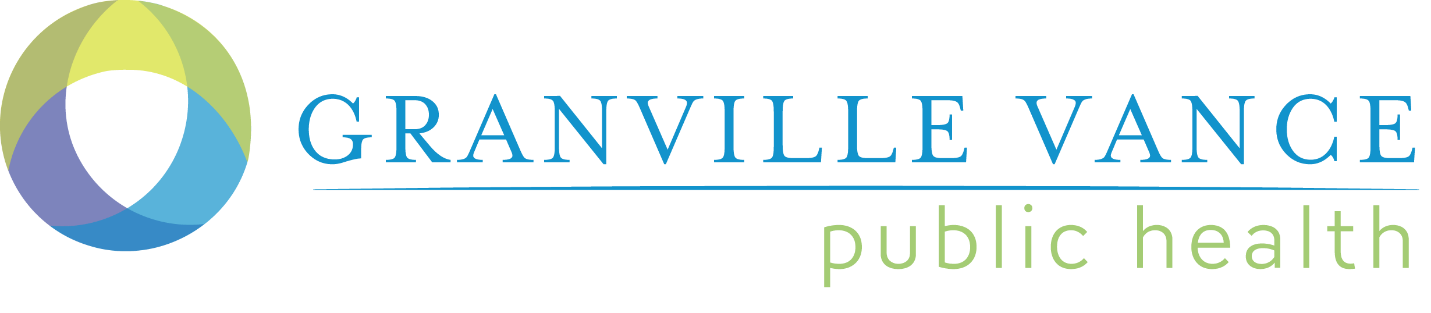 October 9, 2018PUBLIC HEALTH COMMUNITY DEVELOPMENT SPECIALISTGRANVILLE VANCE PUBLIC HEALTHHIRING RATE:                               $42,972 - $52,326LOCATION:			Granville Vance Public Health – two locationsHenderson and Oxford, North Carolina				Administrative Office: 101 Hunt Drive				Oxford, North Carolina.NUMBER OF VACANCIES:	One – Full timeCLOSING DATE FOR RECEIPT   OF APPLICATIONS:		October 24, 2018 or until position filledDESCRIPTION OF WORK:   Primary duties for this full-time position are team-based, consultative, public relations and community-development oriented, with a focus on health education and health promotion efforts in a two-county public health district of North Carolina.  The person in this position will be responsible for coordinating efforts around new integrated care grants for Granville Vance Public Health and all aspects of related community development and collaborations regarding the work public health is leading to address the opioid crisis. Exploring new opportunities for the expansion of public health services in the area and grant funding will be a portion of the responsibility for the person in this position.MINIMUM QUALIFICATIONS:    Applicants with a Master’s Degree in Public Health who also have teaching, grants management, publishing, and project management skills are preferred. Bachelor’s degree in sociology, psychology, political science, business administration, public administration, or related field from an appropriately accredited institution and three years of experience related to the specific program assignment; or an equivalent combination of education and experience. Must be able to work effectively with people of all educational levels and multiple sectors.  Must have strong written and oral communication skills.BENEFITS:   GVPH offers competitive benefits including paid group medical insurance, state retirement, state holidays, and other group benefit options.  APPLICATION PROCESS:   Those interested should submit a completed state application and college transcript, along with three work-related reference contacts, prior to the closing date of September 10, 2018, to:				Personnel Director				Granville Vance Public Health				Post Office Box 367				Oxford, North Carolina  27565SELECTION PROCESS:	 Includes review of qualifications, structured interview, writing sample, and reference checks on qualified applicants.